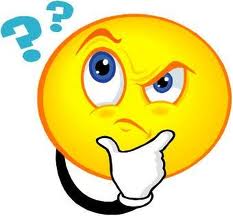 Feeling confused and stressed about FSA??Come to FSA Parent Night!This parent night will focus on what to expect and some of the details about the upcoming Florida Standards Assessment (FSA). The night will start with a general session and will then move into grade level specific classrooms where teachers will share what you can expect at each different level.What: FSA Parent NightWhen: Monday, March 16, 2015Time: 6:00-7:00 pmWhere: APE’s CafeteriaWho: Anyone! The focus will be on 3rd-5th gradeFeeling confused and stressed about FSA??Come to FSA Parent Night!This parent night will focus on what to expect and some of the details about the upcoming Florida Standards Assessment (FSA). The night will start with a general session and will then move into grade level specific classrooms where teachers will share what you can expect at each different level.What: FSA Parent NightWhen: Monday, March 16, 2015Time: 6:00-7:00 pmWhere: APE’s CafeteriaWho: Anyone! The focus will be on 3rd-5th grade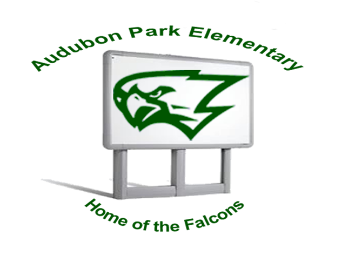 